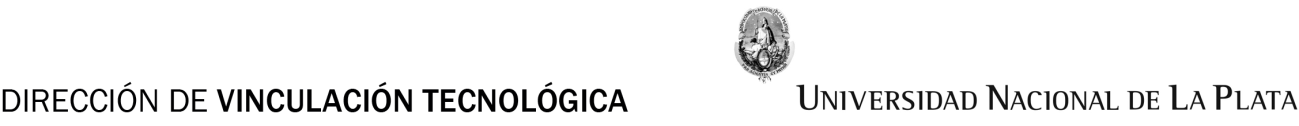 Programa de Mejora de  de  en las Unidades de Investigación, Desarrollo y Transferencia de  Inscripción al Curso de Formación: Sistemas de Gestión de  en Laboratorios UniversitariosImplementación de  17025/IRAM 301FORMULARIO DE INSCRIPCIONPara confirmar la disponibilidad de cupos y preinscribirse, complete los siguientes datos y envíelo a  programa.calidad@presi.unlp.edu.arNombre y Apellido:Unidad académica/ laboratorio/centro/instituto al que pertenece:  (Alumno (de que carrera)/docente/no docente/personal de laboratorio):Teléfono:                                              Correo electrónico: Nota: El cupo es limitado y tendrán prioridad aquellas personas que se encuentren desarrollando actividades dentro de un laboratorio, centro o instituto. La inscripción es libre y gratuita. Se entregarán certificados de asistencia.Inscripción: enviar la planilla a: programa.calidad@presi.unlp.edu.ar